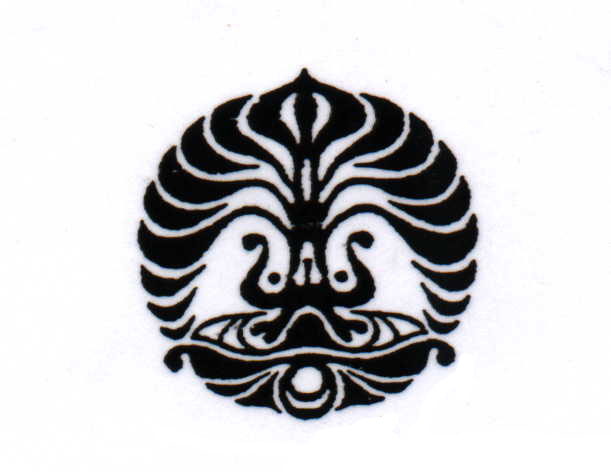 Seminar Nasional Etimologi“Teori dan Perkembangan Etimologi dalam Pelbagai Bahasa”Sabtu, 2 November 2013Pukul 08.00—16.00 WIBAuditorium Gedung I FIB UILaboratorium Leksikologi dan LeksikografiDepartemen LinguistikFakultas Ilmu Pengetahuan BudayaUniversitas IndonesiaKampus UI Depok Depok 16424Dasar PemikiranSeminar ini merupakan kelanjutan dari seminar internasional Rintisan Kajian Leksikologi dan Leksikografi yang diselenggarakan pada bulan Desember 2002 di Fakultas Ilmu Pengetahuan Budaya Universitas Indonesia. Hasil penelitian dalam seminar ini diharapkan dapat menjadi bahan seminar Leksikologi dan Leksikografi tingkat internasional yang direncanakan akan diselenggarakan pada bulan Mei 2014. Seminar ini bertema Etimologi: Teori dan Perkembangan Etimologi dalam Pelbagai Bahasa. Etimologi sebagai cabang linguistik mengkaji tentang asal-usul kata serta perubahan-perubahannya dalam bentuk dan makna. Berkaitan itu, tidak dapat dipungkiri bahwa data etimologi adalah berupa kata. Kosakata itu berada pada pelbagai ranah keilmuan, antara lain: bidang-bidang Leksikologi dan Leksikografi (perkamusan), ilmu humaniora (antrapologi, flisafat, sejarah, hukum, agama dan lain-lain), serta sains dan teknologi (kedokteran, kesehatan, teknik, dan lain-lain).   Atas pertimbangan tersebut, Laboratorium Leksikologi dan Leksikografi Departemen Linguistik Fakultas Ilmu Pengetahuan Budaya Universitas Indonesia mengundang beberapa pakar dan peneliti etimologi untuk memberikan sumbangan pemikiran berdasar hasil penelitian terkini dalam bidang Etimologi. Pembicara UtamaProf. Dr. Harimurti Kridalaksana (Pakar Leksikologi dan Leksikografi)Prof. Dr. Hermina Sutami (Pakar Linguistik Sinika) Prof. Dr. Martin Everaert (Guru Besar Departemen Linguistik Universitas Utrecht, Belanda)Dra. Meity Taqdir Q, M. Hum. (Pakar Etimologi Badan Bahasa Republik Indonesia)Peserta PemakalahPeserta pemakalah adalah peserta seminar yang sekaligus menjadi pemakalah, telah lulus seleksi abstrak. Kode Kategori MakalahELL: Etimologi dan Leksikologi Leksikografi.EIH: Etimologi dan Ilmu Humaniora (Etimologi dalam Filsafat, Sejarah, Arkeologi, Antropologi, Hukum, Agama, dan lain-lain).EST: Etimologi dan Sains & Teknologi (Etimologi dalam Kedokteran, Teknik, Kesehatan, dan lain-lain)Mohon Kode Kategori Makalah ditulis pada sudut kanan atas lembar Abstrak.Abstrak dan MakalahAbstrak:	150—200 kata, spasi rapat, dikirim kebetawi27@yahoo.com.  Hanya abstrak yang lulus seleksi berhak disajikan dalam seminar. Panjang makalah: 15-20 hlm., spasi 1,5, Program MS-Word 2003, Font Times New Roman atau Calibri, ukuran 12pt. Waktu dan Tempat SeminarHari	 : Sabtu, 2 November 2013Pukul	 : Pk.08.00—16.00 WIB Ruang 	: 1103 Gedung 1 FIB UIPeserta Non-pemakalahTerbuka untuk umum dalam dan luar negeri dari berbagai profesi seperti peneliti, pengajar, budayawan, insan pers, pengarang, pemerhati bahasa, guru bahasa, mahasiswa, pelajar. Fasilitas yang diberikanSertifikat keikutsertaan, kudapan, kata kunci akses unduh buku program, makalah, dan e-prosiding.Panitia tidak menyediakan makan siang Peserta dapat membeli makanan di kantin kampus.Informasi Seminar dan unduh formulir pendaftaran pada alamat:www.lll.fib.ui.ac.idPendaftaran dan Pembayaran Keikutsertaan1.  Pendaftaran langsung dan pembayaran keSekretaris Panitia Seminar, Ibu Nur Wahidah di Sekretariat Departemen Linguistik, Gedung III lantai 1, FIB UI. 2. 	Pendaftaran tidak langsung melalui email: betawi27@yahoo.com. Biaya keikutsertaan dikirim ke rekening atas nama: Triaswarin Sutanarihesti A/C No. 3050100196111 CIMB NIAGA FISIP UI Cabang Universitas Indonesia DepokFormulir pendaftaran dan bukti transfer biaya pendaftaran dikirim ke betawi27@yahoo.com atau faks (62-21) 7270038Biaya KeikutsertaanPemakalah Rp 200.000,-Mahasiswa S1: Rp 100.000,- Mahasiswa S2, S3 dan Umum: Rp 200.000,-Mandaftar pada saat pelaksanaan seminar Rp 250.000,-Mengingat terbatasnya tempat seminar, pendaftaran ditutup jika peserta telah mencapai 150 orang.Tanggal-tanggal Penting26 Agt — 2 Nov : Pendaftaran peserta 26 Agt — 22 Sept : Penyerahan abstrak26 Sept: Pemberitahuan abstrak yang lulus seleksi18 Okt: Tenggat penerimaan makalah lengkap+ppt      2 Nov : Pelaksanaan Seminar.    AkomodasiPanitia tidak menyediakan penginapan. Informasi penginapan silakan lihat laman www.lll.fib.ui.ac.id          Formulir Pendaftaran*Pemakalah/Peserta**Nama: ………………………………................………………………………………...............Nama dan gelar yang ingin dituliskan dalam sertifikat :……………………………………........................................................................................................Alamat surat menyurat: .………....……………..…………………………....………….................... ……………………………...………................Pekerjaan/Profesi: …………....…….....................Institusi: ………………………..……..................………………………………..……….................Telp/HP: ……………………..………..................Faks.	: ……………………..….............................e-mail	:…..……………………..………………Judul makalah dan Kode Kategori Makalah:…………………………………………………..…………………………………………………...*dapat diperbanyak**pilihan diberi garis bawah